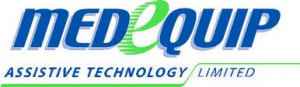 PROCESS FOR OUT OF HOURS ORDERING MONDAY TO FRIDAY 5pm-8amWEEKENDS (FRIDAY 5pm-MONDAY 8am)ALL BANK HOLIDAYS